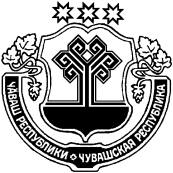 	В соответствии с Федеральным законом от 06 октября 2003г. № 131-ФЗ «Об общих принципах организации местного самоуправления в Российской Федерации» Шемуршинское  районное Собрание депутатов Чувашской Республики решило:1.   Передать из муниципальной собственности Шемуршинского района Чувашской Республики в муниципальную собственность Чепкас-Никольского сельского поселения Шемуршинского района Чувашской Республики недвижимое имущество согласно приложению к настоящему решению.        2.    Настоящее решение вступает в силу после его подписания.Глава Шемуршинского района	     Ю.Ф. Ермолаев                                                                                                       Приложение    к решению Шемуршинскогорайонного Собрания депутатов                                                                                  от «20» августа 2021 г. № 8.10Перечень имущества, передаваемого  из муниципальной собственности Шемуршинского района Чувашской Республики в муниципальную собственность Чепкас-Никольского сельского поселения Шемуршинского района Чувашской РеспубликиЧЁВАШ РЕСПУБЛИКИШЁМЁРШЁ РАЙОН, ЧУВАШСКАЯ РЕСПУБЛИКА ШЕМУРШИНСКИЙ РАЙОН ШЁМЁРШЁ РАЙОН,  ДЕПУТАТСЕН ПУХЁВ, ЙЫШЁНУ«____»__________2021г.  № ____Шёмёршё ял.ШЕМУРШИНСКОЕ РАЙОННОЕСОБРАНИЕ ДЕПУТАТОВ                  РЕШЕНИЕ «20» августа  2021 г. № 8.10село ШемуршаО передаче имущества из муниципальной                                                                        собственности Шемуршинского района Чувашской Республики  в муниципальную собственность Чепкас-Никольского сельского поселения Шемуршинского района Чувашской Республики№п/пНаименование,адрес (местоположение)объектаКадастровый номер объектаИнвентарный номер тех. паспортаГодпостройки1.Сооружения гидротехнические: Водонапорная башня, расположенная по адресу:  Чувашская Республика, р-н. Шемуршинский,с/пос. Чепкас-Никольское21:22:050101:33769411978